Supplementary MaterialOptimized protocols for in vitro T cell-dependent and T cell-independent activation for B cell differentiation studies using limited cells 
Marsman, Verhoeven et al.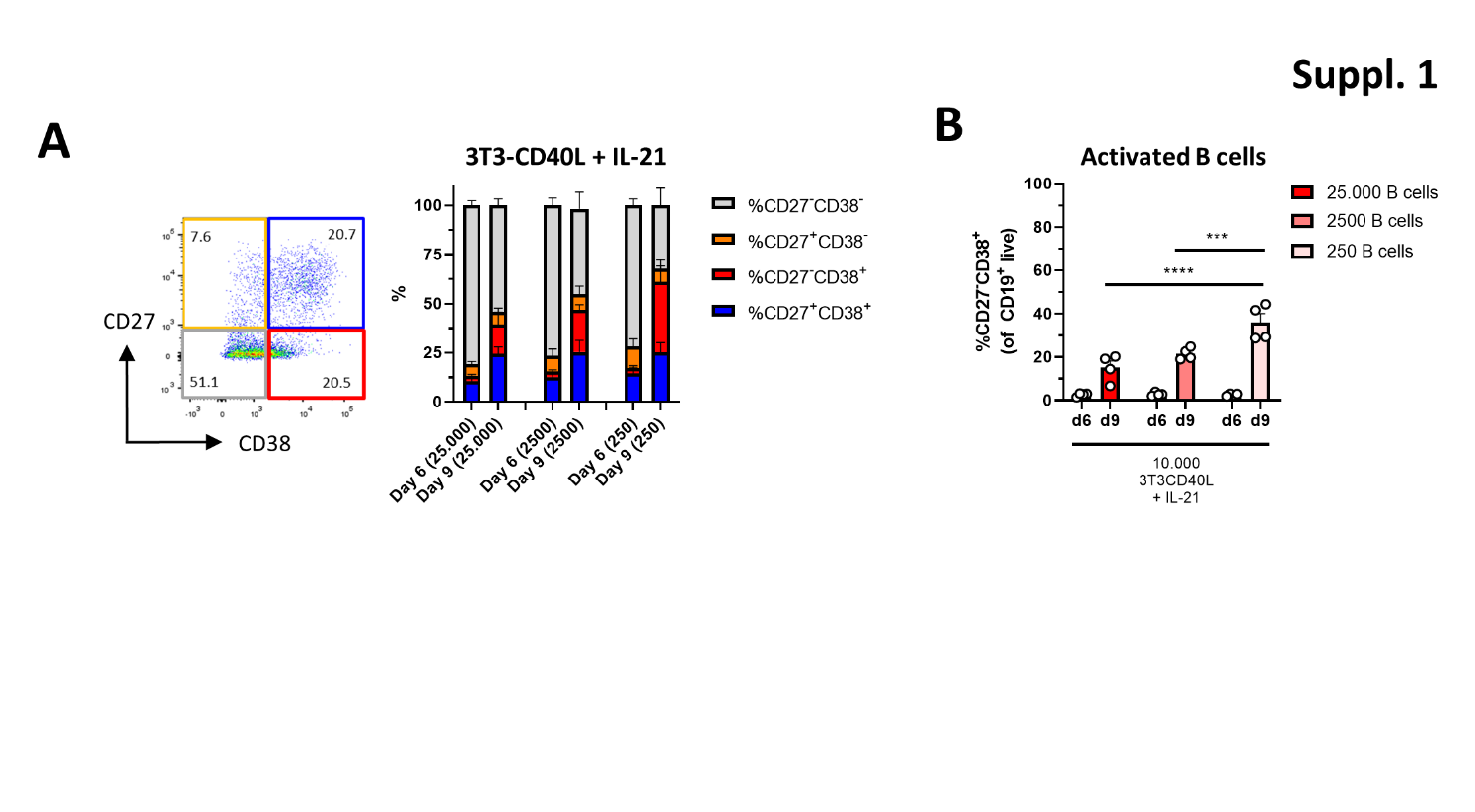 Supplemental Figure 1. CD27 and CD38 expression of stimulated primary human B cells(A) Representative FACS plot (left panel) show gating strategy of CD27/CD38 subpopulations and quantification of the relative percentages of CD27 and CD38 subpopulations in the total CD19+ B cell population between 6 and 9 days of culture (n = 4). (B) The frequency of activated B cells (CD27-CD38+). Each data point represents the mean of an individual donor with duplicate culture measurements. Mean values are represented by bars and the error bars depict SEM. P values were calculated using two-way ANOVA with Tukey’s multiple comparison test. *** P ≤ 0.001, **** P ≤ 0.0001.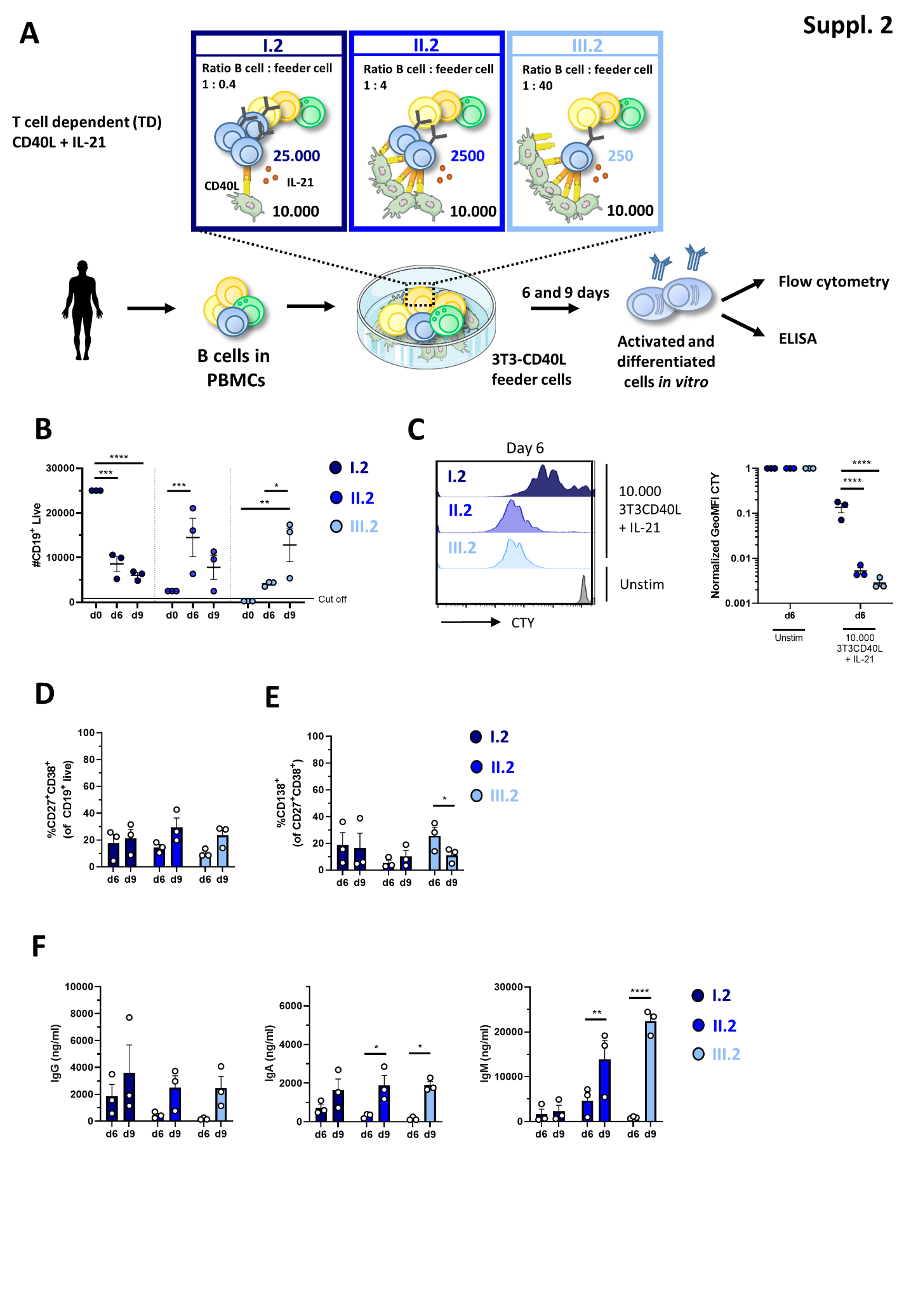 Supplemental Figure 2.  Proliferation, differentiation and antibody production of primary human CD19+ B cells after T cell dependent in vitro stimulation and culturing of PBMCs.(A) Schematic overview of the T cell dependent (TD) culture system to induce B cell differentiation. A total of 250, 2500 or 25000 CD19+ human B cells in PBMCs (n = 3) were stimulated with a human-CD40L-expressing 3T3 feeder layer and recombinant IL-21 (50 ng/mL) enabling condition I.2 (dark blue), II.2 (cobalt blue) and III.2 (light blue). Cells were analyzed at day 6 and day 9 by flow cytometry to evaluate plasmablast and plasma cell generation. The supernatant was collected at day 6 and day 9 to evaluate IgG, IgA and IgM production by ELISA. (B) The number of live CD19+ events was analyzed using flow cytometry. A cut off of 1000 events was used to proceed with further analysis. (C) Representative histograms of CTY dilution (left panel) and quantification (right panel) on day 6 compared to their unstimulated condition. (D) The frequency of CD27+CD38+ B cells and (E) CD27+CD38+CD138+ B cells was analyzed by using flow cytometry. (F) IgG, IgA and IgM production in culture supernatants was evaluated by ELISA after 6 and 9 days (n = 3). Each data point represents the mean of an individual donor with duplicate culture measurements. Mean values are represented by bars and the error bars depict SEM. P values were calculated using two-way ANOVA with Sidak’s multiple comparison test. * P ≤ 0.05, ** P ≤ 0.01, *** P ≤ 0.001, **** P ≤ 0.0001.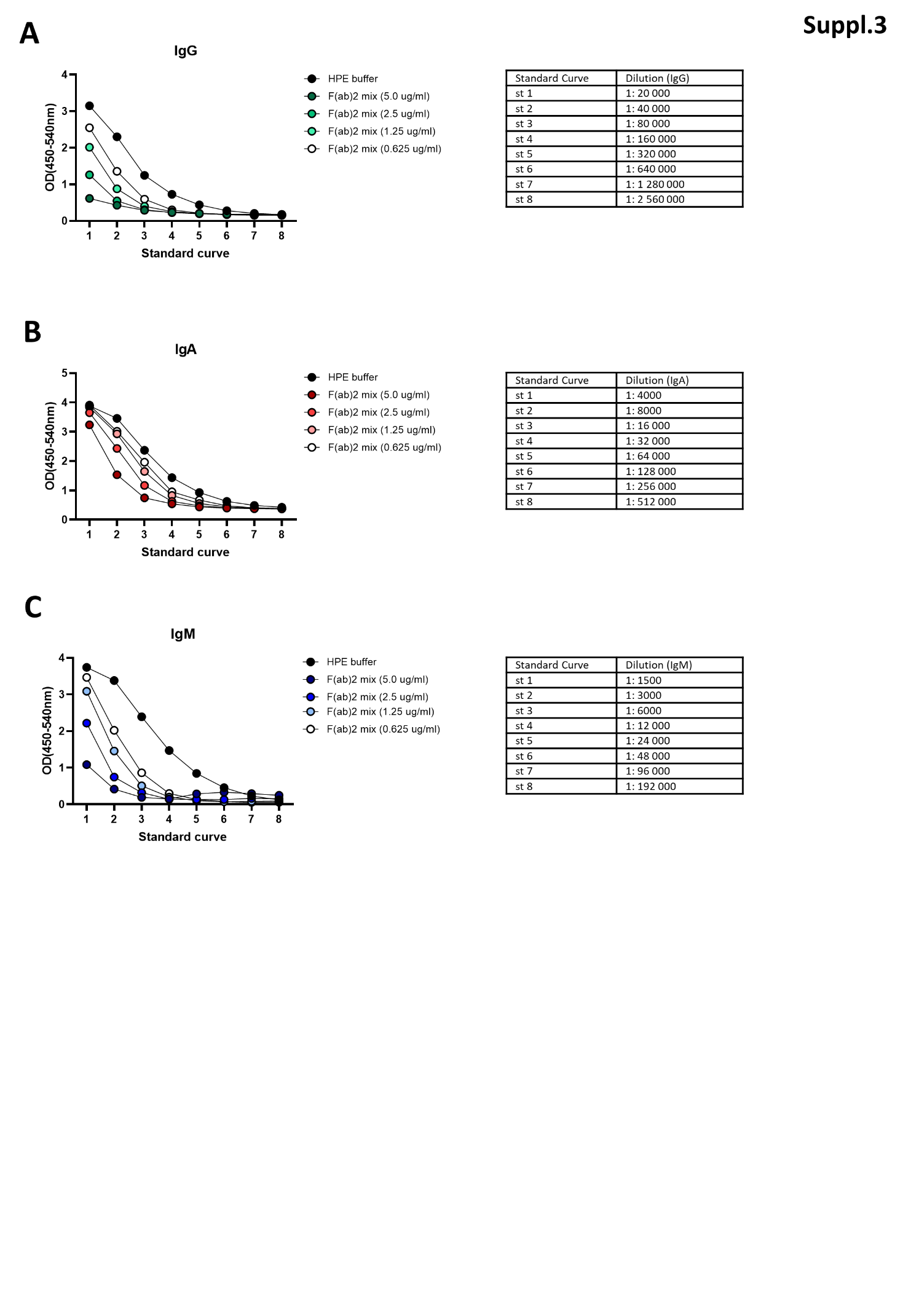 Supplemental Figure 3. Anti-IgA/G/M F(ab’)2 fragments interfere with ELISA readoutsInterference of F(ab’)2 fragment Goat Anti-Human IgA/G/M in (A) IgG, (B) IgA and (C) IgM ELISA. Serial dilutions of F(ab’)2 fragments (5, 2.5, 1.25 and 0.625 μg/mL) were added to the standard curve dilutions as indicated. Black lines indicate no F(ab’)2 fragments added.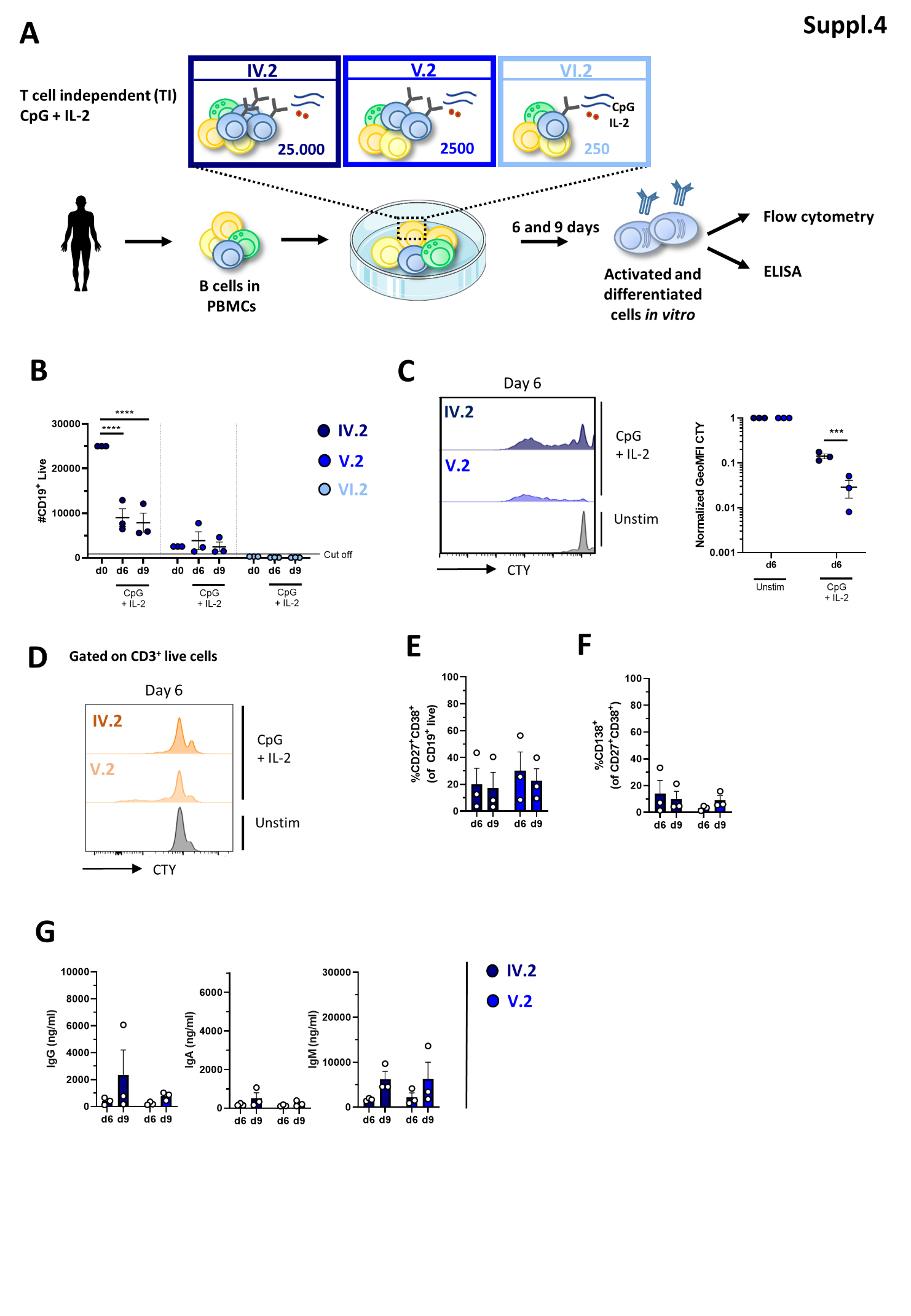 Supplemental Figure 4. Proliferation, differentiation and antibody production primary human CD19+ B cells after T cell independent in vitro stimulation and culturing of PBMCs(A) Schematic overview of the T cell independent (TI) culture system to induce B cell differentiation.  A total of 250, 2500 or 25000 CD19+ human B cells and PBMCs (n = 3) were stimulated with CpG (1 µM) and IL-2 (50 ng/ml) enabling condition IV.2 (dark blue), V.2 (cobalt blue) and VI.2 (light blue). Cells were analyzed at day 6 and day 9 by flow cytometry to evaluate plasmablast and plasma cell generation. The supernatant was collected at day 6 and day 9 to evaluate IgG, IgA and IgM production by ELISA. (B) The number of live CD19+ events was analyzed using flow cytometry. A cut off of 1000 events was used to proceed with further analysis. (C) Representative histogram of CTY dilution (left panel) and quantification (right panel) of condition IV.2 and V.2 on day 6 compared to their unstimulated condition. (D) Analysis of proliferation by CTY dilution of CD3+ T cells in condition IV.2 and V.2 on day 6. (E) The frequency of CD27+CD38+ B cells and (F) CD27+CD38+CD138+ B cells. (G) IgG, IgA and IgM production in culture supernatants was evaluated by ELISA after 6 and 9 days (n = 4). Each data point represents the mean of an individual donor with duplicate culture measurements. Mean values are represented by bars and the error bars depict SEM. P values were calculated using two-way ANOVA with Sidak’s multiple comparison test. * P ≤ 0.05, ** P ≤ 0.01, *** P ≤ 0.001, **** P ≤ 0.0001.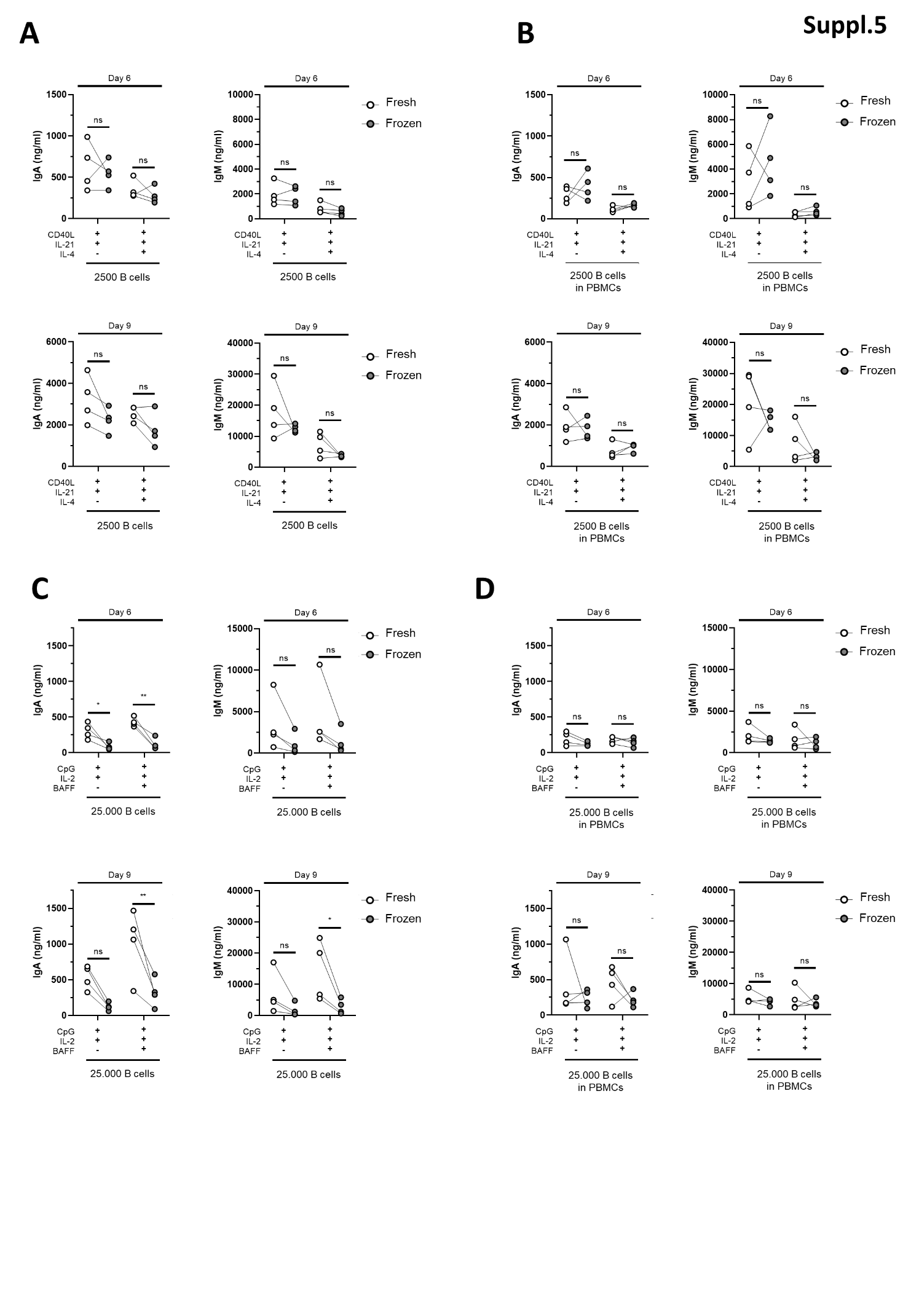 Supplemental Figure 5. Cryopreserved and freshly isolated B cells produce similar amounts of antibodies in T cell dependent and independent assays  Comparison of IgA and IgM production of B cells isolated freshly from PBMCs or from cryopreserved PBMCs obtained from the same healthy donor (n=4). Total human B cells were isolated from fresh PBMCs (indicated in white) or frozen PBMCs (indicated in gray) and cultured for 6 and 9 days.  (A-B) Using T cell dependent (TD) stimuli (CD40L and IL-21 with/without IL-4) 2500 B cells (fresh and frozen) were cultured under conditions described previously (A) without PBMCs (condition II) and (B) with PBMCs (condition II.2). IgA (left panel) and IgM production (right panel) on day 6 (upper graphs) and day 9 (lower graphs) are shown. (C-D) Using T cell independent (TI) stimuli (CpG and IL-2 with/without BAFF) 25000 B cells (fresh and frozen) were cultured under conditions described previously (C) without PBMCs (condition IV) and (D) with PBMCs (condition IV.2). IgA (left panel) and IgM production (right panel) on day 6 (upper graphs) and day 9 (lower graphs) are shown. Each data point represents the mean of an individual donor with duplicate culture measurements. Mean values are represented by bars and the error bars depict SEM. P values were calculated using two-way ANOVA with Sidak’s multiple comparison test. * P ≤ 0.05, ** P ≤ 0.01.